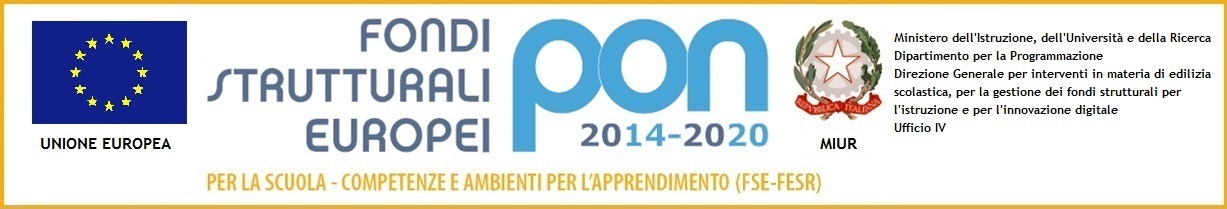 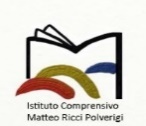 ISTITUTO COMPRENSIVO “MATTEO RICCI”Via Marconi n. 22 – 60020 POLVERIGI (AN)		Tel. 071/906101-9069265 Fax 071/9069265 – Cod. Fisc. 80016950422e-mail: anic80300l@istruzione.it pec: anic80300l@pec.istruzione.itwww.icpolverigi.edu.itALLEGATO SCHEDA CAL DIRIGENTE SCOLASTICOISTITUTO COMPRENSIVO “MATTEO RICCI”           VIA MARCONI, 22 POLVERIGI (AN)MODULO INTEGRATIVO PER LE SCELTE DEGLI ALUNNI CHE NON SI AVVALGONO DELL’INSEGNAMENTO DELLA RELIGIONE CATTOLICA ANNO SCOLASTICO 2020/2021La scelta operata all’atto dell’iscrizione ha effetto per l’intero anno scolastico cui si riferisce(contrassegnare la voce che interessa) ATTIVITA’ DIDATTICHE E FORMATIVE NON FREQUENZA DELLE LEZIONI NELLE ORE DI INSEGNAMENTO DELLA RELIGIONE         CATTOLICAData __________________Firma   _____________________________________________Firma   _____________________________________________In caso di genitori separati/divorziati è prevista la firma di entrambi i genitori (ex art 155 del Codice Civile, come modificato dalla Legge 8 febbraio 2006, n.54 (*)(*) Alla luce delle disposizioni del codice civile in materia di filiazione, la richiesta di iscrizione, rientrando nella responsabilità genitoriale, deve essere sempre condivisa dai genitori. Qualora la domanda sia firmata da un solo genitore, si intende che la scelta dell’istituzione scolastica sia stata comunque condivisa (fonte MIUR). 